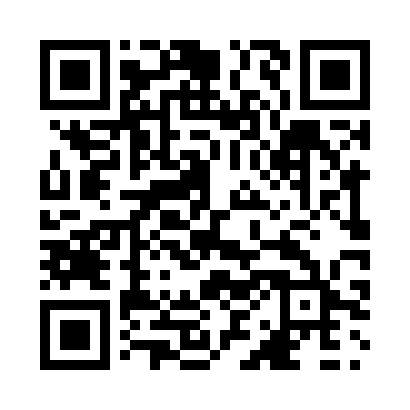 Prayer times for Cando, Saskatchewan, CanadaMon 1 Jul 2024 - Wed 31 Jul 2024High Latitude Method: Angle Based RulePrayer Calculation Method: Islamic Society of North AmericaAsar Calculation Method: HanafiPrayer times provided by https://www.salahtimes.comDateDayFajrSunriseDhuhrAsrMaghribIsha1Mon3:064:561:176:559:3811:272Tue3:074:561:176:559:3811:273Wed3:074:571:176:559:3711:274Thu3:084:581:186:559:3711:275Fri3:084:591:186:549:3611:276Sat3:095:001:186:549:3511:277Sun3:095:011:186:549:3511:268Mon3:105:021:186:549:3411:269Tue3:115:031:186:539:3311:2610Wed3:115:041:186:539:3211:2511Thu3:125:051:196:529:3111:2512Fri3:125:061:196:529:3111:2513Sat3:135:081:196:529:3011:2414Sun3:145:091:196:519:2911:2415Mon3:145:101:196:519:2811:2316Tue3:155:111:196:509:2611:2317Wed3:165:131:196:499:2511:2218Thu3:165:141:196:499:2411:2119Fri3:175:151:196:489:2311:2120Sat3:185:171:196:479:2211:2021Sun3:195:181:196:479:2011:2022Mon3:195:191:196:469:1911:1923Tue3:205:211:196:459:1711:1824Wed3:215:221:196:449:1611:1825Thu3:215:241:196:439:1511:1726Fri3:225:251:196:439:1311:1627Sat3:235:271:196:429:1111:1528Sun3:245:281:196:419:1011:1429Mon3:245:301:196:409:0811:1430Tue3:255:311:196:399:0711:1331Wed3:265:331:196:389:0511:12